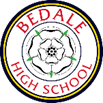 PERSON SPECIFICATION              POST:		Director of Study – Access and Inclusion	     EssentialDesirableEvidenceExperience:Proven track record of effective teaching at KS3 and KS4Evidence of raising student levels of achievementLeadership experience – with impactEvidence of the analysis and use of data to raise achievementCollaborative working - experience of working with SEND, agencies and parentsExperience of working in a Senco roleCurriculum developmentCurriculum PlanningAction planningCross phase workManagement of a department budgetStaff performance management and developmentExperience of implementing strategies to support students with ASCLetterApplication formInterviewEducation/Qualifications:Qualified teacher statusDegree level qualificationNational award for special educational needs co-ordination or currently working towardsRecent and relevant INSETEvidence of relevant further studyApplication form Specialist Knowledge:Detailed knowledge of SEN Code of PracticeDetailed knowledge of strategies to meet the needs and raise the level of achievement of pupils of all abilitiesThe components of high quality Teaching and Learning for SEND students and how to work with teachers and teaching assistants to achieve thisRelevant research and national inspection evidenceProven ability to lead Teaching and LearningKey issues and current developments in Education – particularly SEND relatedHow to develop pupils’ Learning through a Learning Platform.LetterInterviewCompetencies:Excellent teaching skillsStrong leadership and management skillsThe ability to motivate othersGood communication skillsGood interpersonal skillsThe ability to work as part of a team and lead othersThe ability to think  creatively and innovativelyProven strategic planning abilityTime-management skillsEffective ICT skillsBudget management skillsReferenceInterviewLetterOther:A strong commitment to teaching and learningA well informed vision for the development of teaching and learningAn educational philosophy which emphasises equal opportunities, inclusivity and the importance of the individualThe ability to see beyond present circumstances and remain focused on longer-term possibilitiesA sense of humourAwareness of opportunities for a creative and individualised approach to the curriculumLetterInterviewReference